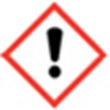 FRAGRANCE – Mediterranean Cologne10%May cause an allergic skin reaction. Harmful to aquatic life with longlasting effects.. IF ON SKIN: Wash with plenty of soap and water. If skin irritation or rash occurs: Get medical advice/attention. Dispose of contents/container to approved disposal site,in accordance with local regulations. Contains. CITRAL, BENZYL SALICYLATE, BUTYLPHENYL METHYLPROPIONAL, D-LIMONENE,HYDROXYCITRONELLAL, LINALOOL, LINALYL ACETATE.MANUFACTURER Your business name, 12 Any Street, Anywhere, Your County, AA12BB. Your telephone number 01234568910